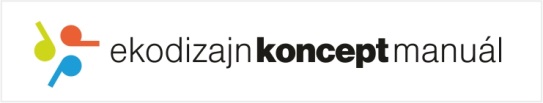 PRACOVNÝ LIST EKM – EKODIZAJNOVÉ CHECKLISTYNázov projektu:Autor:Dátum:Popis pôvodného návrhu:Vyobrazenie produktu:Predvýrobná fáza: CHECKLIST 1- optimálna funkčnosťPredvýrobná fáza: CHECKLIST 2: úspora materiálovPredvýrobná fáza: CHECKLIST 3: využitie obnoviteľných zdrojov a ľahko dostupných zdrojovPredvýrobná fáza: CHECKLIST 4: dizajn výrobkuVýroba: CHECKLIST  5 : konštrukcia výrobkuVýroba: CHECKLIST  6 : optimalizácia výrobyDistribúcia: CHECKLIST  7 : optimalizácia systému baleniaPoužívanie výrobku: CHECKLIST 8 – predĺženie životnosti výrobkuPoužívanie výrobku: CHECKLIST 9 – prevencia/minimalizácia environmentálnych dopadov vo fáze používania výrobkuKoniec životného cyklu: CHECKLIST 10 – demontáž výrobkuKoniec životného cyklu: CHECKLIST 11 – opätovné použitie výrobkuKoniec životného cyklu: CHECKLIST 12 – materiálová recykláciaKoniec životného cyklu: CHECKLIST 13 – šetrné zneškodnenie nerecyklovateľných materiálovPopis nového návrhu:Hodnotenie nástroja:KRITÉRIUMCHARAKTERISTIKAHODNOTENIE Aké sú hlavné a vedľajšie funkcie produktu?S akými potrebami sa v súčasnosti stretávame u užívateľov daného typu produktov?Má výrobok potenciál plniť tieto funkcie efektívne a účinne?Dá sa uvažovať o radikálnej inovácii výrobku?KRITÉRIUMCHARAKTERISTIKAHODNOTENIEKoľko druhov materiálov ste navrhli?Koľko a aké typy plastov a gumy sa použijú?Koľko a aké ďalšie druhy materiálov (sklo, keramika atď.) sa používajú?Koľko a aký druh povrchovej úpravy sa používa?Aký je environmentálny profil zložiek pomocných materiálov?Sú materiály dovážané z blízkeho okolia alebo na ich prepravu treba vynaložiť veľké množstvo energie?KRITÉRIUMCHARAKTERISTIKAHODNOTENIEVyužitie obnoviteľnýchZdrojov/materiálovVyužívanie ľahko dostupných zdrojov/materiálovPoužívanie nedostatkových zdrojov/materiálovKRITÉRIUMCHARAKTERISTIKAHODNOTENIENadčasový dizajnErgonómia výrobkuVzhľad/styling výrobkuKRITÉRIUMCHARAKTERISTIKAHODNOTENIEPoužitie spojovacích prvkovDemontovateľnosťSpoľahlivosť konštrukcieEfektivita/duch dobyKRITÉRIUMCHARAKTERISTIKAHODNOTENIETechnológia výrobyVýťažnosť materiálovNebezpečný odpadOstatné odpadyKRITÉRIUMCHARAKTERISTIKAHODNOTENIENutnosť použitia obaluSystémy vratných obalovSystém opätovného použitia obalovPomer hmotnosti a objemu obaluPoužívanie nebezpečných látokRecyklovateľnosť obalovPoužívanie recyklovaných materiálovPoužívanie biologicky rozložiteľných materiálovKRITÉRIUMCHARAKTERISTIKAHODNOTENIESpoľahlivosťOpotrebovanieMódne trendyModulárna štruktúraĽahké čistenieĽahká údržbaĽahká opraviteľnosťKRITÉRIUMCHARAKTERISTIKAHODNOTENIESpotreba energieVyužitie obnoviteľných zdrojov energiíSpotreba materiálovSpotreba vodySpotreba podzemnej vodyOdpady a emisieInformácie pre používateľov výrobkuKRITÉRIUMCHARAKTERISTIKAHODNOTENIEŠtruktúra výrobkuPočet spojovacích prvkovPočet typov spojovacích prvkovViditeľnosť spojovacích prvkovPrístup ku spojovacím prvkomUvoľňovanie spojovacích prvkovPočet častí výrobkuNástroje potrebné pre demontážInformácie o demontáži výrobkuAutomatizácia demontážeKRITÉRIUMCHARAKTERISTIKAHODNOTENIEŠtruktúra výrobku umožňuje opätovné použitiePrístup k súčastiam výrobkuOpotrebovanieŠtandardizácia súčastíKRITÉRIUMCHARAKTERISTIKAHODNOTENIERôznorodosť materiálovKompatibilita materiálovOznačenie materiálovRecyklovateľnosť materiálovPoužitie recyklovaných materiálovPrímesi materiálovKRITÉRIUMCHARAKTERISTIKAHODNOTENIEPoužitie nebezpečných látokZnačenie súčastí obsahujúcich nebezpečné látkyOdstránenie nebezpečných látok